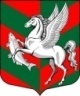 Администрация муниципального образованияСуховское сельское поселение Кировского муниципального района Ленинградской областиР А С П О Р Я Ж Е Н И Еот  21 ноября 2022 года №  25Об утверждении схем уборки от снега внутри населенных пунктов, расположенных на  территории Суховского сельского поселения     В соответствии с Федеральным законом № 131-ФЗ «Об общих принципах организации местного самоуправления в Российской Федерации»  от 21.12.1994 г., Уставом  МО  Суховское    сельское   поселение, утвержденным графиком очистки от снега территории муниципального образования Суховское сельское поселение Кировского муниципального района Ленинградской области:Утвердить схемы уборки от снега внутри населенных пунктов, расположенных на  территории Суховского сельского поселения, согласно приложению.Настоящее постановление подлежит опубликованию на  официальном сайте администрации по адресу: суховское.рфКонтроль за исполнением настоящего распоряжения оставляю за собой.Глава администрации                                                                          О.В.Бармина